.Start after first 16 beats. - No Tags, No RestartsMirrored Side Rocks and Mirrored Step & SlidesHeel Switches, Rock Step, Right Coaster Step, Left Scuff and HitchR Side Shuffle, Rock Step, L Side Shuffle, ¼ Turn, Right Coaster ¼ TurnWeave, Cross Touches, ½ TurnWalk Forward, ½ Turn, Step Lock StepStep Lock Step, ½ Turn, V Step, Step TogetherAw Naw…it’s not over…Start Again!Contact Lynn w/any questions at:  lynncard28@gmail.comAw Naw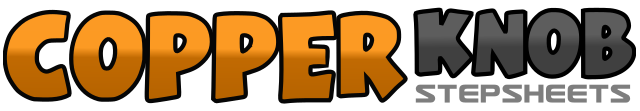 .......Count:48Wall:1Level:Improver / Imtermediate.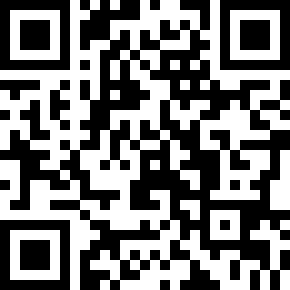 Choreographer:Lynn Card (USA) - October 2013Lynn Card (USA) - October 2013Lynn Card (USA) - October 2013Lynn Card (USA) - October 2013Lynn Card (USA) - October 2013.Music:Aw Naw - Chris YoungAw Naw - Chris YoungAw Naw - Chris YoungAw Naw - Chris YoungAw Naw - Chris Young........1&2,3,4Rock R to right side, recover back onto L, touch R next to L, take big step with R to right side, slide L and touch it next to right5&6,7,8Rock L to left side, recover back onto R, touch L next to R, take big step with L to left side, slide R and touch it next to L1&2&3,4Touch R heel forward, recover onto R placing it next to L, touch left heel forward, recover onto L at center placing it next to R, rock forward on R, recover back onto L5&6,7&8Step back on R, step back on L, step forward on R, scuff L, hitch L, step L slightly to left side1&2,3,4Step R to right side, step L next to R, step R to right side, rock L behind R, recover onto R5&6,7&8Step L to left side, step R next to L, step L to left side making a ¼ turn clockwise (3:00), step back on R, step back on L next to R, step forward on R making another ¼ turn clockwise (6:00)1,2&3,4Step L to left side, step R behind L, step L to left side, cross R over L, touch L to left side5,6,7,8Cross L over R, touch R to right side, cross R over L and make ½ turn counterclockwise (12:00) centering weight1,2,3,4Walk forward R, L, R, L (with sass/attitude)5,6,7&8Step R forward and pivot on R making ½ turn counterclockwise (6:00) recovering forward on L, step R forward, lock L behind R, step R forward1&2,3,4Step L forward, lock R behind L, step L forward, step R forward and pivot ½ turn counterclockwise (12:00) recovering forward on L5,6,7,8Step forward on R at right diagonal, step forward on L at left diagonal, step R back to center, step L next to R